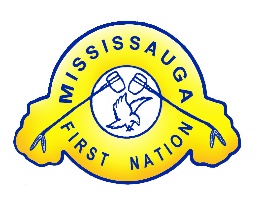 Bus Rental Application FormContact Name: _____________________________	Address:_________________________________________________________________ 	Phone Number: _________________Program Name (if applicable): _________________	Account Code:___________________Rental Date: _______________________________ No. of persons traveling: _______________Rental Purpose: ______________ Pick Up Location: _____________ Destination: ______________Mileage Prior to Departure: _________   Mileage Upon Return: _____________ =   ____________kmFee Structure for Bus Rental (as of October 2015)Driver: 		Bus driver is required to drive and wait time at a rate of $25/hour Mileage:	A fee of $1.25/km will be charged.Cleaning: An extra $50.00 will be charged if the bus is not returned cleaned after use.Rental Regulations:I/we, the renting party, will:Ensure all garbage is disposed of upon return.Agree to pay for any damages done to the interior. The above mentioned organization (person) agrees to abide by the regulations as outlined below:Contact Education office to arrange rental.The Education Office will forward a Bus Rental Application Form to the interested party.After approval from the Education Department will make the necessary arrangements with an approved bus driver.Finance Department shall invoice and/or ensure inter-departmental transfers are completed for bus use and are to be allocated to bus account # 930-104.Charge for bus is based on a per kilometer rate and based on a per hour driver rate.Fuel is covered in the rental fee.__________________________________________	_____________________________________Program Manager /Bus Rental Applicant Signature	DateOffice Use OnlyTotal Hours of Use (Drive time + Wait time): _____________ @ $25.00/hour = ___________________Total Kilometers of Trip:______________________ @ $1.25/km = ________________________________________________________________________	_____________________________________Education Director Signature				Date